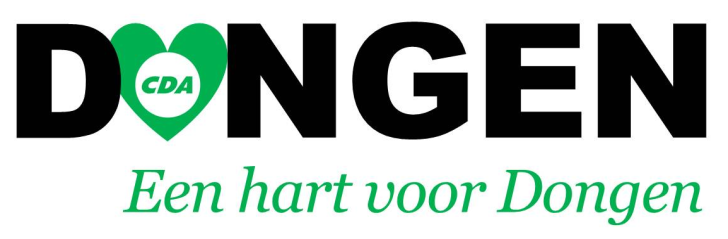 Schriftelijke vraag ex artikel 41 van het Reglement van Orde.Aan: college van Burgemeester en Wethouders van de gemeente DongenDatum: 11 maart 2014Onderwerp: Voorgenomen onderhoud  “bamboebos”  / kappen van bomen.Locatie fietspad langs de sportvelden ter hoogte van atletiek vereniging Atledo./ CrispijnofInleidingOp woensdag 5 februari 2014 is, op uitnodiging van de gemeente, aan de bewoners van o.a. het Crispijnhof, uitleg gegeven over voorgenomen werkzaamheden aan het, onder de inwoners van Dongen bekend staand, “bamboebos”. Tijdens deze bijeenkomst werd een toekomstschets uitgelegd voor het  “bamboebos”, zoals deze in opdracht van het college is verwoord  door de firma Weijtmans.  Bewoners van het Crispijnhof hebben, tijdens een latere wandeling door het  “bamboebos” op woensdag 26 februari,  geconstateerd dat een grote hoeveelheid bomen aangestipt is om gekapt te worden. Om een duidelijker beeld te krijgen van de bomen waarvoor de kapvergunning aangevraagd zou zijn, is informatie gevraagd op het gemeentehuis. Reden hiervoor was het feit dat de informatie over een eventuele kapvergunning niet in de gemeentelijke informatiekrant en op de website was te vinden. Op het gemeentehuis werd medegedeeld dat er géén kapvergunning is aangevraagd mbt  het “Bamboebos”, maar dat de geplande activiteiten onder de noemer van groot onderhoud zouden worden uitgevoerd. In het vervolg gesprek met o.a. het hoofd Openbare Ruimte is het verzoek neergelegd om het concept plan aan te passen, eerst voor te leggen aan de bewoners en belanghebbenden en pas daarna de procedure voor een kapvergunning op te starten en met een eventueel noodzakelijke kap, te wachten tot het najaar van 2014.In oktober 1997 is door de gemeenteraad het plan “Groen geeft  Dongen kleur” vastgesteld. Hierin staat het  “bamboebos”  ingekleurd als Karakteristiek groengebied. Uit een inventarislijst van 1993 concluderen we dat door de aanplant in het jaar 1892 ! dit oudste stukje bos van Dongen zijn naam eer aandoet. We hebben als CDA de volgende vragenWaarom is geen kapvergunning aangevraagd ?Welke bevoegdheden heeft het college als het kappen van bomen onderbouwd wordt door de term: groot onderhoud? Heeft het college klachten over overlast door het “bamboebos” ontvangen? En van wie?Waar bestaat de overlast uit?  Voor Park Vredeoord wordt een bomenplan opgesteld. Is het college van mening dat dit ook voor meerdere plekken in Dongen en ’s Gravenmoer wenselijk is?In de gemeentelijke informatiekrant is de informatie over de locaties mbt kapvergunningen gewijzigd. Men wordt nu verwezen naar de website. Kan de informatie weer volledig in de informatiekrant worden opgenomen? Waarom is over de wijziging van de toekomstige invulling van dit stukje “oud Dongen” niet met de  gemeenteraad gecommuniceerd? Kunt u toezeggen dat u eerst in overleg gaat met de bewoners alvorens verdere stappen te ondernemen? Namens de CDA fractie, Marga Allard.